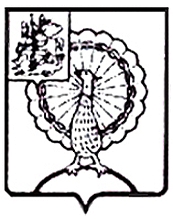 Информация об итогах проведенного контрольного мероприятия«Проверка целевого и эффективного использования средств бюджета городского округа Серпухов, направленных в 2020 году на финансирование деятельности  Муниципального учреждения дополнительного образования «Дворец творчества детей и молодежи» (в том числе с использованием аудита (элементов аудита) в сфере закупок, а также использования муниципального имущества (выборочным методом)»	1. Основание для проведения контрольного мероприятия:  пункт 2.3 раздела 2 Плана работы Контрольно-счетной палаты городского округа Серпухов Московской области на 2021 год, утвержденного Приказом председателя Контрольно-счетной палаты городского округа Серпухов Московской области от 21.12.2020г. № 128 (с изменениями).	2. Предмет контрольного мероприятия: проверка целевого и эффективного использования средств бюджета городского округа Серпухов Московской области, направленных в 2020 году на финансовое обеспечение деятельности  Муниципального учреждения дополнительного образования «Дворец творчества детей и молодежи», в том числе соблюдения законодательства о размещении заказов при реализации мероприятий программы с использованием аудита (элементов аудита) в сфере закупок (выборочным методом)».	3. Объекты контрольного мероприятия: 3.1. Администрация городского округа Серпухов Московской области.3.2. Муниципальное учреждение дополнительного образования «Дворец творчества детей и молодежи» (далее – МУ ДО «ДТДиМ»).	4. Проверяемый период деятельности: 2020 год.5. Срок проведения контрольного мероприятия:с «25» марта 2021 года по «21» июня 2021 года.	6. По результатам контрольного мероприятия установлено:Цель 1.  Оценка целевого и эффективного расходования средств бюджета городского округа Серпухов, направленных в 2020 году на финансовое обеспечение деятельности  МУ ДО «Дворец творчества детей и молодежи» (выборочным методом).По вопросу 1. Анализ учредительных документов, регулирующих деятельность МУ ДО «Дворец творчества детей и молодежи».6.1 МУ ДО «Дворец творчества детей и молодежи» не является образовательным учреждением, согласно пункта 2.5 Устава определен исчерпывающий перечень видов деятельности Учреждения, из которого следует, что Учреждение создано для организации работы с детьми и молодежью городского округа Серпухов, при этом реализация дополнительного образования не включена в виды деятельности Учреждения. При таких обстоятельствах включение в наименование Учреждения типа организации «дополнительного образования» и внесение в ЕГРЮЛ основного вида деятельности по коду ОКВЭД ОК 029-2014 (КДЕС Ред. 2) 85.41 «Образование дополнительное детей и взрослых», не соответствует требованиям законодательства. 6.2. Пунктом 2.9 Устава утверждены виды приносящей доход деятельности, которыми согласно пункту 2.8 Устава, Учреждение вправе заниматься. Изучив виды приносящей доход деятельности установлено, что отдельные виды такой деятельности не соответствуют целям деятельности МУ ДО «ДТДиМ», а именно:- организация работы пунктов общественного питания (детских и молодежных кафе, буфетов);- организация и проведение выставок-продаж товаров народного потребления; - организация туристического обслуживания.Следует отметить, что на большую часть платных услуг, указанных в Уставе,  постановлением Главы городского округа Серпухов от 11.01.2017      №19 не утверждены цены, что свидетельствует о неактуальности указанных видов платной деятельности.6.3. При анализе Устава Учреждения установлено, что раздел 3 Устава «Права, обязанности и ответственность Учреждения» фактически не содержит права и обязанности Учреждения.6.4. В соответствии с пунктом 4.1 Устава управление Учреждением осуществляется директором. Следует отметить, что согласно пункту 4.6 Устава управление Учреждением осуществляется на принципах единоначалия и самоуправления. Высшим органом самоуправления Учреждения является общее собрание всех членов коллектива. Вместе с тем, действующим законодательством Российской Федерации не предусмотрена такая форма управления казенным учреждением как «самоуправление». Пунктом 1 статьи 30 Федерального закона от 12.01.1996 №7-ФЗ «О некоммерческих организациях» (далее – Федеральный закон №7-ФЗ) предусмотрена возможность создания в некоммерческой организации коллегиального исполнительного органа. Однако, в соответствии с пунктом 4.2 статьи 1 указанного Федерального закона, указанная норма не распространяется на казенные учреждения. Таким образом, пункты 4.6-4.7 Устава не соответствуют требованиям законодательства Российской Федерации.По вопросу 2. Анализ соблюдения порядка составления, утверждения и ведения бюджетной сметы МУ ДО «Дворец творчества детей и молодежи» в 2020 году.Учреждением представлена бюджетная смета на 2020 финансовый год (на 2020 финансовый год и плановый период 2021 и 2022 годов), утвержденная 13.01.2020г. (далее-бюджетная смета от 13.01.2020г.).6.5. Нарушение порядка составления, утверждения и ведения бюджетной сметы казенного учреждения (пункт 1.2.45 Классификатора нарушений, выявляемых в ходе внешнего государственного (муниципального) аудита (контроля), одобренного Советом контрольно-счетных органов при Счетной палате Российской Федерации 17.12.2014 (протокол № 2 СКСР с учетом региональных особенностей), утвержденного распоряжением Контрольно-счетной палаты Московской области от 01.11.2019 № 40Р-99 (далее – Классификатор нарушений).6.5.1. В нарушение пункта 8 Общих требований, утвержденных Приказом Министерства финансов РФ № 26н отсутствует дата утверждения руководителем бюджетной сметы от 13.01.2020г.  и дата согласования бюджетной сметы от 13.01.2020г.6.5.2. В нарушение пункта 8 Общих требований, утвержденных Приказом Министерства финансов РФ № 26н, смета от 13.01.2020г. составлена в отсутствии обоснований (расчета) плановых сметных назначений в сумме 25 000,0 руб., так как указанное в форме 0505527 обоснование на обучение сотрудников, не соответствует целевой статье 1040100190 в рамках реализации основного мероприятия «Повышение энергетической эффективности муниципальных учреждений Московской области»  подпрограммы IV «Энергосбережение и повышение энергетической эффективности» муниципальной программы «Развитие инженерной инфраструктуры и энергоэффективности» (далее –  мероприятия МП «Развитие инженерной инфраструктуры и энергоэффективности») и не соответствует целям и задачам указанного мероприятия, результатом выполнения которого является организация учета и контроля за потреблением энергетических ресурсов.6.6. Нарушение порядка составления, утверждения и ведения бюджетной  сметы казенного учреждения (пункт 1.2.45 Классификатора нарушений)6.6.1.В нарушение пункта 16 Общих требований, утвержденных Приказом Министерства финансов РФ №26н, изменения показателей бюджетной сметы на 2020 год сформированы в отсутствии изменений показателей обоснований (расчетов) плановых сметных показателей.6.6.2. В нарушение пунктов 16 и 8 Общих требований, утвержденных Приказом Министерства финансов РФ №26н, изменения показателей бюджетной сметы не содержат даты утверждения показателей руководителем Учреждения, а также отсутствует согласование должностного лица распорядителя бюджетных средств, с указанием наименования должности согласовавшего смету учреждения, его личной подписи, расшифровки подписи и даты согласования.6.6.3. В нарушение требований, установленных пунктом 2 статьи 221 БК РФ и пунктов 14 и 15 Общих требований, утвержденных Приказом Министерства финансов РФ №26н,  Учреждением допущено нарушение в части несоответствия показателей бюджетной сметы объему доведенных лимитов бюджетных обязательств.6.7. Неосуществление бюджетных полномочий получателя бюджетных средств (пункт 1.2.100 Классификатора нарушений)	В нарушение ч.1 п. 1 статьи 162 БК РФ Учреждением допущены нарушения порядка составления, утверждения и ведения бюджетной  сметы казенного учреждения, что свидетельствует о ненадлежащем осуществлении Учреждением бюджетных полномочий получателя бюджетных средств.6.8. Нарушение порядка составления, утверждения и ведения бюджетной  сметы казенного учреждения (пункт 1.2.45 Классификатора нарушений)В нарушение п. 8 Общих требований, утвержденных Приказом Министерства финансов РФ № 26н, смета от 31.12.2020г. по показателю КБК 0907 1340106020 851 сформирована в отсутствии обоснований (расчетов) плановых сметных показателей, так как обоснование (расчет) плановых сметных показателей по форме 0505600 от 31.12.2020  по разделу 3.1.2 в сумме 50 000,0 сформировано на 2020 год по земельному налогу, который Учреждением в 2020 году не уплачивался, в связи с отсутствием зарегистрированного права на земельный участок, который был предоставлен Учреждению в постоянное (бессрочное) пользование.По вопросу 3. Анализ исполнения бюджетной сметы в части бюджетных ассигнований, направленных на оплату труда работников МУ ДО «Дворец творчества детей и молодежи» в период 2020 года.6.9. Оплата труда сотрудников государственных (муниципальных) органов, государственных (муниципальных) служащих, работников государственных (муниципальных) бюджетных, автономных и казенных учреждений по основаниям, не предусмотренным законодательством Российской Федерации, локальными правовыми актами (пункт 1.2.95.2 Классификатора нарушений).В нарушение статьи 60.2 ТК РФ с отдельными работниками МУ ДО «ДТДиМ» заключены дополнительные соглашения к трудовым договорам о увеличении объема выполняемых работ, расширение зоны обслуживания и установлении доплаты за данную деятельность, однако в дополнительных соглашениях не указано какие дополнительные обязанности возложены на работника,  период выполнения этих обязанностей и за счет какой свободной должности осуществляется доплата.По вопросу 4. Учетная политика учреждения и анализ годовой бюджетной отчетности за 2020 год.В результате анализа бюджетной отчетности установлены следующие нарушения:6.10. Нарушение общих требований к бухгалтерской (финансовой) отчетности экономического субъекта, в том числе к ее составу (п. 2.9 Классификатора нарушений).6.10.1.В нарушение пункта 152 Инструкции 191н, в пояснительной записке ф. 0503160:- составлена ф. 0503161 «Сведения о количестве подведомственных участников бюджетного процесса, учреждений и государственных (муниципальных) унитарных предприятий». В соответствии с пунктом 18 приказа Министерства финансов Российской Федерации от 31.01.2020 № 13н«О внесении изменений в Инструкцию о порядке составления и представления годовой, квартальной и месячной отчетности об исполнении бюджетов бюджетной системы Российской Федерации, утвержденную приказом Министерства финансов Российской Федерации от 28.12.2010 г. № 191н», указанная форма не составляется при составлении отчетности с 2020 года. - в разделе 5 пояснительной записки ф. 0503160 отсутствует информация о перечне форм отчетности, не включенных в состав бюджетной отчетности за отчетный период в виду отсутствия числовых значений показателей.- в графу 2 и 3 таблицы 3 к ф.0503160 внесена не достоверная информация, а именно - результат исполнения бюджета указан как 92,76%, однако фактически МУ ДО «ДТДиМ» исполнил бюджет на 89,54%, так же в графе 3 указана причина неисполнения бюджета «снижение НМЦК при проведении конкурсных процедур», однако в течение 2020 года ни одной конкурсной, конкурентной процедуры учреждение не проводило;6.10.2. В нарушение пункта 156 Инструкции 191н, не заполнены графы 1, 2, 3 таблицы № 4 «Сведения об основных положениях учетной политики» к пояснительной записке ф. 0503160. В графе 3 не указан способ ведения бюджетного учета.6.10.3. В нарушение пункта 163 Инструкции 191н, в графе 9 по коду бюджетной классификации 00107071040100190000 указана недостоверная информация «оплата работ «по факту» на основании актов выполненных работ», фактически выделенные средства в сумме 25 000,00 рублей не были реализованы учреждением в течении года, пояснения причины не исполнения не указаны.6.10.4. В нарушение пункта 170.2 Инструкции 191н, в графах 7, 8 разделов 1, 2  ф.0503175 не указаны причины образования неисполненных обязательств (бюджетных (денежных) обязательств) с указанием кодов причины неисполнения.Цель 2. Анализ учета и эффективности использования муниципального имущества (выборочным методом).По вопросу 5. Анализ движимого, недвижимого и иного имущества, числящегося или закрепленного за МУ ДО «Дворец творчества детей и молодежи».6.11.Несоблюдение порядка обязательной регистрации возникновения прав на земельные участки (пункт 3.43 Классификатора нарушений).В нарушение ст. 4 Федерального закона от 21.07.1997 № 122-ФЗ                   «О государственной регистрации прав на недвижимое имущество и сделок с ним» (действующего до 01.01.2017г.), ч. 2 ст. 19 Федерального закона от 13.07.2015        № 218-ФЗ «О государственной регистрации недвижимости» (действующего с 01.01.2017г.) и п. 2 постановления Главы города Серпухова № 1551 от 01.11.2004г. право постоянного (бессрочного) пользования Учреждения на земельный участок с кадастровым номером 50:58:0100302:47, кадастровой стоимостью 4  879 085,2 руб., в течение 17 лет в период с 2004 года по 2021 год не было зарегистрировано.В соответствии с выпиской из ЕГРН право постоянного (бессрочного) пользования земельным участком зарегистрировано 06.05.2021 года.6.12. Нарушение руководителем экономического субъекта требований организации ведения бухгалтерского учета, хранения документов бухгалтерского учета и требований по оформлению учетной политики (пункт 2.1. Классификатора нарушений).Согласно п. 333 Инструкции по применению единого плана счетов бухгалтерского учета для органов государственной власти (государственных органов), органов местного самоуправления, органов управления государственными внебюджетными фондами, государственных академий наук, государственных (муниципальных) учреждений, утвержденной приказом Министерства финансов Российской Федерации от 01.12.2010 № 157н (далее – Инструкция № 157н) бухгалтерский учет земельных участков до регистрации права постоянного (бессрочного) пользования должен вестись на забалансовом счете 01 «Имущество, полученное в пользование». В нарушение статьи 8 Федерального закона № 402-ФЗ, пункта 1.7.2.19 Учетной политики, утвержденной приказом учреждения №42 от 26.12.2018г., пункта 333 Инструкции 157н, Учреждением на забалансовом счете 01 «Имущество, полученное в пользование», не велся учет земельного участка, кадастровой стоимостью 4 879 085,2 руб., полученного в постоянное (бессрочное) пользование в соответствии с постановлением Главы города Серпухова №1551 от 01.11.2004г.Цель 3. Аудит закупок, осуществленных МУ ДО «Дворец творчества детей и молодежи» в 2020 году.По вопросу 8. Анализ заключения и исполнения муниципальных контрактов в 2020 году (выборочным методом).6.13. Нарушения порядка формирования, утверждения и ведения план-графика закупок, порядка его размещения в открытом доступе (пункт 4.19 Классификатора нарушений). В нарушение части 6 статьи 16 Федерального закона №44-ФЗ Заказчик нарушил требования по утверждению первичного варианта (версия 0) план-графика закупок товаров (работ и услуг) на 2020 год, срок просрочки составил 3 рабочих дня.6.14. Несоблюдение требований, в соответствии с которыми муниципальные контракты заключаются в соответствии с план-графиком закупок товаров, работ и услуг, сформированным и утвержденным в установленном законодательством Российской Федерации о контрактной системе в сфере закупок товаров, работ и услуг для обеспечения муниципальных нужд порядке (пункт 4.5 Классификатора нарушений). В нарушение части 2 статьи 72 БК РФ Заказчик МУ ДО «ДТДиМ» заключал контракты с период с 01.01.2020г. по 28.01.2020г. до утверждения и опубликования план-графика закупок товаров, работ и услуг на 2020 год.6.15. Несвоевременного представления информации (сведений) и (или) документов, подлежащих включению в реестр контрактов, заключенных заказчиками, реестр контрактов (пункт 4.53 Классификатора нарушений).В нарушение части 3 статьи 103 Федерального закона №44-ФЗ выявлены факты несвоевременного размещения информации в единой информационной системе на портале http://zakupki.gov.ru.6.16. Нарушение условий реализации контрактов (договор), в том числе сроков реализации, включая своевременность расчетов по контракту (договору) (пункт 4.44. Классификатора нарушений)  В нарушение статьи 34 и 94 Федерального закона №44-ФЗ Заказчик МУ ДО «ДТДиМ» нарушил условия заключенных контрактов (договоров) в части оплаты.Цель 5. Осуществление Учредителем контроля за деятельностью МУ ДО «Дворец творчества детей и молодежи».Вопрос 11. Проведение контроля за деятельностью МУ ДО «Дворец творчества детей и молодежи» в 2020 году (выборочным методом).6.17. Ненадлежащее осуществление органами государственной власти и органами местного самоуправления функций и полномочий учредителя государственного (муниципального) казенного учреждения (пункт 3.15  Классификатора нарушений).	В нарушение Федерального закона № 7-ФЗ, Порядка осуществления контроля от 02.09.2011 № 1313 Управление по работе с молодежью, осуществляло функции и полномочия  учредителя МУ ДО «Дворец творчества детей и молодежи» ненадлежащим образом6.18. Неосуществление бюджетных полномочий главного распорядителя (распорядителя) бюджетных средств (пункт 1.2.97 Классификатора нарушений). В результате анализа соблюдения порядка составления, утверждения и ведения бюджетной сметы МУ ДО «Дворец творчества детей и молодежи» в 2020 году выявлено, что в нарушение подпункта 8 пункта 1 ст. 158 БК РФ, пункта 2 Общих требований, утвержденных приказом Министерства финансов РФ          № 26н, Администрацией городского округа Серпухов в 2020 году не утвержден порядок составления, утверждения и ведения бюджетных смет подведомственных получателей бюджетных средств, являющихся казенными учреждениями.7. Информация о внесенных по итогам проведения контрольного мероприятия предписаниях и представлениях, а также иных принятых мерВ ходе контрольного мероприятия в адрес МУ ДО «Дворец творчества детей и молодежи» вынесено 1 предписание. По результатам контрольного мероприятия объектам проверки вынесено 2 представления, направлены информационные письма в Совет депутатов городского округа Серпухов и Главе городского округа Серпухов, также для рассмотрения и принятия решений в рамках компетенции по фактам выявленных нарушений и недостатков было направлено информационное письмо в Государственную инспекцию труда в Московской области.Отчет о результатах контрольного мероприятия для сведения был направлен в Прокуратуру городского округа Серпухов.8. Сведения о принятых по внесенным представлениям и предписаниям решениях и мерахПо результатам выданных предписаний и представлений, из 7 предложений по устранению нарушений, 6 выполнено полностью, 1 предложение остается на контроле.В целях устранения выявленных нарушений и недостатков объектами контроля приняты следующие меры.9.1. Трудовые договора с работниками приведены в соответствии с требованиями Трудового кодекса Российской Федерации.9.2 Локальные нормативные акты учреждения, устанавливающие систему оплаты труда  в учреждении приведены в соответствии с действующим законодательством.9.3. В Устав учреждения в соответствии с замечаниями были внесены изменения.9.4. В положение об Управлении по работе с молодежью, утвержденное распоряжением Главы городского округа Серпухов Московской области от 29.12.2018 № 617, внесены полномочия по контролю за деятельностью муниципальных бюджетных и казенных учреждений.По настоящее время контроль за выполнением требований предписания продолжается.КОНТРОЛЬНО-СЧЕТНАЯ ПАЛАТАГОРОДСКОГО ОКРУГА СЕРПУХОВМОСКОВСКОЙ ОБЛАСТИКОНТРОЛЬНО-СЧЕТНАЯ ПАЛАТАГОРОДСКОГО ОКРУГА СЕРПУХОВМОСКОВСКОЙ ОБЛАСТИ142203, Московская область, городской округ Серпухов, ул. Советская, д.88  ИНН/КПП: 5043044241/504301001ОГРН: 1115043006044телефон:  8(4967)37-71-85, 37-45-40 e-mail : kspserpuhov@yandex.ru https://ksp-serpuhov.ru